Соколов Владислав ВладиславовичРодился 27 февраля 1986 в г. Полярный.Закончил Тверской государственный университет:– бакалавриат по направлению «История» (2006), – магистратуру по направлению «Политология» (2008).   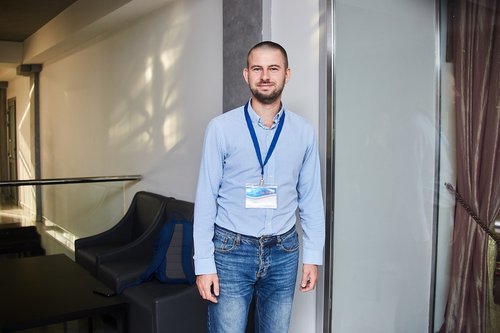 Опыт работы:– декабрь 2020 года – настоящее время. Центра управления регионом Тверской области. Заместитель руководителя Центра управления регионом Тверской области– Март 2012 – декабрь 2020 г. Аппарат Правительства Тверской областиВедущий консультант отдела по развитию СМИ и интернет-ресурсовВнедрение в регионе системы работы с социальными сетями "Инцидент-менеджмент".
Сопровождение, развитие и продвижение аккаунтов Правительства Тверской области в социальных сетях Вконтакте, Фейсбук, Одноклассники, Твиттер, Телеграм, Инстаграм.
Консультирование органов МСУ по работе в социальных сетях и в системе "Инцидент-менеджмент".
Обеспечение деятельности официального сайта Правительства Тверской области.
Разработка и согласование нормативных правовых актов.– Июнь 2011 – март 2012. Правительство Тверской областиГлавный специалист-эксперт отдела референтуры департамента территориальной и информационной политики Тверской области (пресс-служба Администрации Тверской области). Решаемые задачи – обеспечение деятельности официального сайта Администрации Тверской области (правовое и организационное), работа со СМИ. Медиапланирование.– Июнь 2010 – май 2011. Администрация Тверской областиВедущий специалист-эксперт отдела референтуры департамента территориальной и информационной политики Тверской области (пресс-служба Администрации Тверской области). Решаемые задачи – обеспечение деятельности официального сайта Администрации Тверской области (правовое и организационное), разработка и внедрение информационной системы мониторинга СМИ региона (для внутреннего пользования).– Апрель 2009 – июнь 2010. Администрация Тверской области специалист-эксперт отдела взаимодействия с институтами гражданского общества комитета внутренней политики Тверской области. Работа с общественными организациями. Проведение массовых мероприятий. Заключение договоров. Разработка нормативных правовых актов. Обеспечение деятельности консультативных органов. Администрирование сайта некоммерческого сектора Тверской области.– февраль 2018 – настоящий момент: Тверской государственный университет, преподаватель (по совместительству)Преподаваемые дисциплины:«Политическая конфликтология», «Компьютерные технологии в научной и образовательной деятельности», «Этнополитология», «Политика и кино».Дополнительные компетенции: редактор сайта, менеджер по SMM рекламе и PR, менеджер event-проектов, обучение персонала, дизайнерПроекты: – Июнь 2020 – сентябрь 2020. Институт практической психологии «ИМАТОН», Санкт-Петербург, www.imaton.ru/ПреподавательПроведение обучающего курса "Профориентационная деловая игра для старших подростков.
Методика разработки, организации и проведения"
Программа курса:
Деловая игра как инструмент обучения, развития и воспитания.
Виды деловых игр. Цели их использования.
Принципы и алгоритм разработки и проведения деловой игры для подростков.
Особенности работы с группой подростков. Управление групповой динамикой.
Формы, методы и технологии работы ведущего.
Обратная связь от участников.
Знакомство с авторской профориентационной игрой для старших школьников.
Защита индивидуальных проектов (профориентационных деловых игр, составленных участниками).
Подведение итогов, ответы на вопросы.– Март 2020 — июнь 2020. Проект «Школа молодых журналистов», Тверь, vk.com/school_journalist20Координатор проектаОрганизация учебного процесса в формате онлайн. Привлечение спикеров. Разработка учебного плана. Проведение вебинаров.– Ноябрь 2019 — март 2020. Проект «Школа коммуникации»Тверская область, vk.com/school_communication19 Соруководитель проектаРазработка образовательной программы, проведение обучающих лекций и вебинаров, обучение участников работе в социальных сетях и созданию контента для социальных сетей.– Сентябрь 2018 – декабрь 2018. Клуб деловых игр для волонтеровТверская область, vk.com/volonter_69Общественная деятельность, партии, благотворительность, НКО. Разработчик деловых игрСоздание и разработка комплекта деловых игр, развивающих компетенции волонтеров
Методическое пособие для волонтеров https://drive.google.com/file/d/1vMnwU911WBk8ZwahWzWkPZMdzpRi3k4x/view– Февраль 2008 — август 2017. Компания «Фигаро»Тверская область, tm-figaro.ruСМИ, маркетинг, реклама, BTL, PR, дизайн, продюсирование. – Январь 2014 – октябрь 2014. Тверской союз православных мирян. Координатор проектаРеализация социального проекта «День Семьи, посвященный дню памяти Петра и Февронии Муромских». Проведение масштабного уличного мероприятия и фотовыставки.
Подготовка проектной документации для получения государственного гранта.– Январь 2011 — декабрь 2011. Координатор проектаРеализация проекта "Храм, который должен жить" по развитию социальных инициатив у сельской молодежи. Проведение слета православной молодежи Тверской области.
Подготовка проектной документации для получения государственного гранта.– Январь 2010 — декабрь 2010.Координатор проектаБлаготворительный проект «Тверские благотворители: история и современность» - подготовка и издание научной книги о деятельности Варвары Морозовой. Проведение серии благотворительных мероприятий.
Подготовка проектной документации для получения государственного гранта.Контакты +7 (920) 698-99-13, vladsokolov@mail.ru, https://www.instagram.com/vladsokolov00/